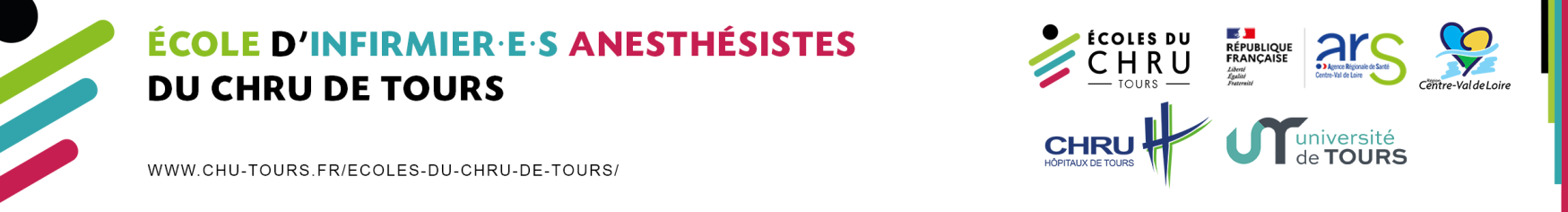 Bulletin d’inscriptionToutes les formations proposées se déroulent à l’École IADE - 2 rue Mansart - 37170 CHAMBRAY LES TOURSMerci de cocher la formation continue pour laquelle vous désirez vous inscrire et de retourner le bulletin d'inscription à :Ecole d’Infirmiers(e) Anesthésiste - CHRU de Tours - 37044 TOURS Cedex 9Madame    Monsieur     Nom:							Prénom :                             Adresse personnelle : Téléphone personnel : 				Mail personnel : Adresse professionnelle :Nom et Adresse de l’employeur :Téléphone professionnel :				Mail professionnel :Service Actuel : 					Fonction exercée :------------------------------------------------------------------------------------------------------------------------------------------PRISE EN CHARGE FINANCIÈRE (A compléter obligatoirement)Prise en charge financière	    Votre employeur (joindre l'attestation de prise en charge)	    ANFH (joindre l'attestation de prise en charge)    Vous-même (1)    Autres : Je soussigné(e) Mme,  M. ……………………………………………… m'engage à régler les frais d’inscription à l'École IADE du C.H.U. de Tours.Fait à……………………………………………	le………………………………………………..							SignatureVeuillez compléter cet engagement de financement.École d’Infirmier(e)s Anesthésistes - CHU de TOURS - 37044 TOURS Cedex 9 - ( 02.47.47.38.71 ou 7.24.24E-mail : ecole.iade@chu-tours.frFORMATIONS CONTINUES 2022-2023FORMATIONS CONTINUES 2022-2023FORMATIONS CONTINUES 2022-2023FORMATIONS CONTINUES 2022-2023FORMATIONS CONTINUES 2022-2023IntituleIntituledate(s)Clôture des inscriptionschoix1Préparation au concours d’entrée à l’école d’infirmier(e) anesthésiste 25 Novembre 202205 Décembre 202206 et 20 Janvier 202303 et 17 Février 202303 Mars 2023Lundi 14 Novembre 20222L’infirmier(e) anesthésiste et l’intubation difficileDates non définies3L’infirmier(e) anesthésiste et le tutorat des étudiants IADE au bloc opératoireDates non définies4L’infirmier(e) anesthésiste et la prise en charge des situations critiques (formation par simulation)Dates non définies